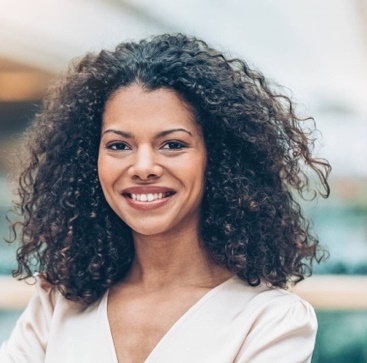 Krissywoodswww.resumeviking.com